Экономика сельского хозяйстваУправление сельским хозяйствомАлентьева, Н. В. Основные направления государственной поддержки сельскохозяйственных товаропроизводителей в современных условиях / Н. В. Алентьева // Вестн. аграр. науки. – 2018. – № 4. – С. 106–110.Гончаров, В. Д. Перерабатывающая промышленность АПК: проблемы развития / В. Д. Гончаров // Экономика с.-х. и перерабат. предприятий. – 2018. – № 9. – С. 16–18. В статье рассматриваются проблемы, которые в ближайшей перспективе в перерабатывающей промышленности АПК необходимо решить. Большое внимание уделено качеству продукции, совершенствованию экономического механизма функционирования АПК, модернизации производства и снижению энергоемкости пищевой продукции.Иванова, В. Н. Устойчивое развитие и укрепление продовольственной безопасности - ключевые приоритеты развития агропромышленного комплекса России / В. Н. Иванова, С. Н. Серегин // Экономика с.-х. и перерабат. предприятий. – 2018. – № 10. – С. 3–13 : 6 рис., 5 табл. В статье дан анализ развития агропромышленного производства за последнее время. Отмечены хорошие темпы экономического роста, позволившие укрепить продовольственную безопасность России. Развитие инновационной деятельности - важнейший фактор экономического роста. Для реализации задач государственной аграрной политики потребуется консолидация действий государства, бизнеса и науки на приоритетных направлениях развития отраслей АПК, проведение разумного протекционизма в отношении национальных производителей сельскохозяйственной и пищевой продукции. Иванихина, Л. Н. Анализ факторов производства и их влияние на развитие сельского хозяйства региона / Л. Н. Иванихина, А. А. Иванихин // Вестн. АПК Верхневолжья. – 2018. – № 3. – С. 58–63.Труба, А. С. Развитие кооперационных и интеграционных процессов в системе формирования устойчивости АПК / А. С. Труба, О. Ю. Анциферова // Экономика с.-х. и перерабат. предприятий. – 2018. – № 10. – С. 64–68 : 2 рис., 2 табл.В статье приведены результаты исследования проблем совершенствования методологии формирования устойчивости АПК региона на основе развития кооперации и интеграции. Разработаны и верифицированы элементы механизма формирования устойчивости на основе инновационного развития кооперационных и интеграционных процессов. Раскрыт тезис о том, что составной частью механизма устойчивости аграрного сектора экономики на основе инновационного развития кооперационных и интеграционных процессов является формирование кластеров в региональном АПК.Шагайда, Н. И. Тенденции развития и основные вызовы аграрного сектора России / Н. И. Шагайда, В. Я. Узун // Экономика с.-х. и перерабат. предприятий. – 2018. – № 9. – С. 2–9 : 9 рис., 5 табл. Российское сельское хозяйство стабильно развивается с середины двухтысячных годов. Вместе с тем традиционные стимулы его развития исчерпываются. В статье выявлены и систематизированы факторы, ограничивающие дальнейшее его развитие.Инвестиции в сельском хозяйствеЕсина, Ю. Л. Тенденции развития АПК Липецкой области и факторы, определяющие его инвестиционный потенциал / Ю. Л. Есина, Н. М. Степаненкова, Е. Е. Агафонова // Экономика с.-х. и перерабат. предприятий. – 2018. – № 10. – С. 40–43 : 2 табл. Статья посвящена сравнительной оценке современного состояния и тенденций развития АПК Липецкой области в целях поиска направлений и инструментов повышения его инвестиционного потенциала.Инновации в сельком хозяйствеПопова, Л. В. Инновационная аграрная политика: состояние и приоритеты развития / Л. В. Попова, Т. А. Дугина, И. С. Корабельников // Экономика с.-х. и перерабат. предприятий. – 2018. – № 10. – С. 44–48 : 5 рис., 2 табл. В статье обозначены направления инновационной аграрной политики, рассмотрены параметры реализации инновационной деятельности на уровне сельскохозяйственных организаций. Анализ позволил определить состояние инновационного развития отрасли, отмечена низкая восприимчивость результатов научно-технического прогресса сельскохозяйственными товаропроизводителями из-за острой нехватки инвестиционных ресурсов. Выявлены и охарактеризованы основные типы инноваций, обеспечивающие развитие отрасли по инновационному сценарию. Производственный потенциал сельского хозяйстваМуртазаева, Р. Н. Управление техническим обеспечением сельского хозяйства Волгоградской области: состояние и перспективы воспроизводства машинно-тракторного парка / Р. Н. Муртазаева, А. А. Карпова, А. Г. Досова // Экономика с.-х. и перерабат. предприятий. – 2018. – № 10. – С. 31–34 : 2 табл. Цель стратегии развития машинно-тракторного парка - не только повышение уровня интенсификации сельскохозяйственного производства путем использования новых технических средств, технологий и расширение объёмов производства, но и создание условий для своевременного обновления материально-технической базы при сохранении оптимальности ее структуры. Выявление ключевых моментов, препятствующих эффективному управлению техническим обеспечением сельского хозяйства Волгоградской области с целью стимулирования технологического развития отрасли, определяет проблему исследования. Земельные фонды и их использованиеЛаптева, Е. А. Рациональное использование земли как фактор развития сельскохозяйственного производства / Е. А. Лаптева, С. Н. Навдаева // Экономика с.-х. и перерабат. предприятий. – 2018. – № 10. – С. 69–73 : 5 рис., 2 табл. Статья посвящена анализу эффективности использования земли в сельскохозяйственных организациях Российской Федерации и Нижегородской области. Исследованы факторы, влияющие на её уровень.Шанин, С. А. Экономический анализ и оценка уровня ведения регионального земледелия в условиях рационального землепользования / С. А. Шанин, Е. Н. Шанина // Экономика с.-х. и перерабат. предприятий. – 2018. – № 9. – С. 52–57 : 2 рис., 7 табл. Статья посвящена исследованию состояния ведения земледелия в условиях рационального землепользования в Белгородской области. Исследования основывались на фактических материалах сельскохозяйственного производства, в частности, на региональных статистических данных, а также на системе земледелия, основным элементом которой являются системы севооборотов. При разработке модели оптимизации сельскохозяйственного землепользования в расчетах использованы данные об издержках сельскохозяйственных организаций на производство и реализацию основных видов продукции растениеводства по основным видам культур с учетом структуры их посевных площадей. Проведён маржинальный анализ влияния издержек на отдачу капитала при производстве продукции растениеводства и сделан расчёт необходимых сумм государственной поддержки в растениеводстве.Экономика сельскохозяйственных предприятийКузнецова, О. Н. Оценка налоговых рисков сельскохозяйственных товаропроизводителей - плательщиков ЕСХН / О. Н. Кузнецова, Н. Н. Ковалева, Ю. А. Дворецкая // Экономика с.-х. и перерабат. предприятий. – 2018. – № 10. – С. 60–63 : 3 табл. В статье систематизированы налоговые новации для сельхозтоваропроизводителей - плательщиков ЕСХН, оценены потенциальные финансовые последствия для агрофирм с различным уровнем финансовой позиции (они могут быть негативными). Авторы предложили концепцию минимизации налоговых рисков для аграриев, применяющих ЕСХН. Одновременно региональным органам власти рекомендовано дифференцировать налоговую ставку по ЕСХН для поддержки отдельных категорий хозяйствующих субъектов. Питель, Т. С. Бережливое производство как инструмент преобразования деятельности предприятий АПК / Т. С. Питель // Вестн. аграр. науки. – 2018. – № 4. – С. 111–114.Чистякова, М. К. Развитие малого бизнеса в АПК / М. К. Чистякова // Вестн. аграр. науки. – 2018. – № 4. – С. 115–119.Экономика растениеводстваГвазава, Д. Г. Эффективность производства зерновых культур в сельскохозяйственных организациях Костромской области / Д. Г. Гвазава, Л. А. Хомутова, Л. М. Исаева // Вестн. АПК Верхневолжья. – 2018. – № 3. – С. 64–68.Дагаргулия, Р. Г. Значение сои и способы повышения эффективности ее возделывания / Р. Г. Дагаргулия // Экономика с.-х. и перерабат. предприятий. – 2018. – № 9. – С. 40–45 : 5 табл. В статье описываются предпосылки к развитию отечественного производства сои, показаны отношение к данной культуре потребителей и ее значимость. Выявлены способы повышения конкурентоспособности производства сои, основанные на современных аграрных технологиях.Синеговский, М. О. Современное состояние и проблемы функционирования ресурсно-сырьевой базы соевого подкомплекса Амурской области / М. О. Синеговский, А. А. Малашонок // Экономика с.-х. и перерабат. предприятий. – 2018. – № 9. – С. 31–35 : 6 табл. Рассмотрены основные показатели производства сои в Российской Федерации и её субъекте - Амурской области (Дальневосточный федеральный округ). Наглядно представлена структура посевных площадей и валовых сборов сои по федеральным округам и основным регионам-производителям страны. Проанализирована динамика изменения посевных площадей, валовых сборов и урожайности сои в Российской Федерации и Амурской области за 2003-2017 гг. Дана оценка устойчивости уровня и тенденции изменения урожайности сои в Российской Федерации и Амурской области. Отмечены основные факторы, оказывающие влияние на величину урожайности и валовые сборы сои. Акцентировано внимание на существующих проблемах, создающих угрозу дальнейшему развитию соеводству.Экономика животноводстваДородных, Д. И. Методика определения интегрального показателя интенсификации производства молока / Д. И. Дородных // Экономика с.-х. и перерабат. предприятий. – 2018. – № 9. – С. 36–39 : 8 табл. В статье анализируется уровень интенсификации молочного скотоводства сельскохозяйственных предприятий Тверской области. Отмечается наличие множества показателей интенсификации и необходимость расчета интегрального показателя. Приводится оригинальная методика расчета данного показателя, основанная на экспертном отборе наиболее значимых показателей, попарном сравнении их значимости и определении веса, а также относительной величины каждого показателя, суммировании относительных показателей. По предлагаемой методике проведен расчет уровня интенсификации молочного скотоводства на 173 молокопроизводящих предприятиях Тверской области, проведена группировка хозяйств по уровню интенсификации производства.Мазлоев, В. З. Приоритетные направления возрождения и повышения эффективности овцеводства в Забайкалье / В. З. Мазлоев // Экономика с.-х. и перерабат. предприятий. – 2018. – № 9. – С. 19–23 : 3 табл. Рассматриваются вопросы, касающиеся проведенных в 1990-е годы аграрных преобразований, и их последствия. В частности, произошел спад производства сельскохозяйственной продукции как во всей Российской Федерации, так и в регионах. Были ликвидированы многие аграрные предприятия и разрушены целые отрасли. К таковым относится и овцеводство в Забайкальском крае, где поголовье овец уменьшилось в десять раз, а в настоящее время их количество здесь в семь раз меньше по сравнению с 1990 годом. На основе всестороннего анализа предлагаются приоритетные направления, ориентированные на восстановление тонкорунного овцеводства и повышение его эффективности: совершенствование экономического механизма хозяйствования отдельных товаропроизводителей и хозяйственного механизма отрасли.Уколов, А. И. Инновационное молочное скотоводство как генерирующий фактор развития сельского хозяйства и сельских территорий (на материалах Нижегородской области) / А. И. Уколов, В. В. Козлов // Экономика с.-х. и перерабат. предприятий. – 2018. – № 10. – С. 49–53 : 2 рис. В статье раскрыто положительное влияние молочного скотоводства, развивающееся на основе инноваций, на развитие сельского хозяйства и сельских территорий с ограниченными возможностями для производства конкурентоспособной растениеводческой продукции. Показано повышение эффективности молочного скотоводства и растениеводства в хозяйствах, ориентированных на создание собственной зерновой кормовой базы. Также показана значимость организации некоммерческой кооперативной переработки молока и реализации продукции для повышения доходности молочного скотоводства.Чинаров, В. И. Конкурентоспособность молочного скотоводства Российской Федерации / В. И. Чинаров // Молочное и мясное скотоводство. – 2018. – № 5. – С. 3–7 : 5 табл. Народно-хозяйственное значение скотоводства заключается в обеспечении населения высокоценными продуктами питания, составляющими 46% от всего потребляемого белка животного происхождения. Импортозависимость по продукции скотоводства в 2017 году составила более 23%, а доля отечественной продукции скотоводства на рынке не превышала 81%. Авторы статьи считают, что только при рентабельном ведении отрасли в целом можно ставить вопрос о конкурентных преимуществах и конкурентоспособности каждого вида продукции скотоводства. Через детальную калькуляцию затрат определена степень влияния внутренних и внешних факторов, обеспечивающих конкурентное ведение отрасли, а также определены основные причины, сдерживающие в современных условиях реализацию естественных конкурентных преимуществ отечественного животноводства. Предложены концептуальные решения по повышению конкурентоспособности производства молока, говядины и племенной продукции, обеспечивающие вывод отрасли из состояния стагнации.
Финансы сельского хозяйстваБондаренко, Ю. П. Оценка необходимости обновления основных фондов в сельском хозяйстве / Ю. П. Бондаренко // Экономика с.-х. и перерабат. предприятий. – 2018. – № 9. – С. 24–30 : 3 рис., 3 табл. Предложен авторский подход к оценке сложившейся на современном этапе ситуации с обновлением и износом основных фондов в сельском хозяйстве России. Рассчитаны предельные значения необходимого обновления и допустимого износа основных фондов, при которых обеспечивается рост фондоотдачи в аграрном производстве. Сделан вывод, что стремление к максимизации масштабов обновления и модернизации основных фондов выше рассчитанных пределов не приводит к ожидаемому росту аграрного производства.Петрова, Ю. М. Мониторинг динамических тенденций в управлении оборотными средствами интегрированных агропромышленных структур / Ю. М. Петрова // Экономика с.-х. и перерабат. предприятий. – 2018. – № 10. – С. 35–39 : 3 рис., 2 табл.Статья раскрывает направления формирования информации о состоянии, движении и структуре оборотных средств, которые необходимы для целей контроля и регулирования оборотного капитала в сложном механизме управления интегрированным агропромышленным формированием. Выявление тенденций изменения оборотных средств, определение потребности в них должно основываться на оценке динамики показателей, характеризующей каждый элемент за определенный период времени. Мониторинг динамики оборотного капитала необходимо осуществлять как в целом по его объему, так и по отдельным составляющим. Данные мониторинга необходимы для формирования стратегии накопления и эффективного использования оборотных средств интегрированных агропромышленных структур.Романцева, Ю. Н. Статистический анализ формирования доходов сельского хозяйства в условиях межотраслевых взаимоотношений АПК / Ю. Н. Романцева, Д. Ф. Галяутдинова // Экономика с.-х. и перерабат. предприятий. – 2018. – № 9. – С. 46–51 : 5 табл., рис. В условиях реализации государственных программ поддержки аграрной сферы, нацеленных не только на обеспечение продовольственной безопасности страны, но и на рост доходности сельскохозяйственных товаропроизводителей, важным сдерживающим фактором выступает сохранившийся до настоящего времени диспаритет цен на продукцию сельского хозяйства и отраслей первой и третьей сфер АПК. В статье проанализированы процессы изъятия доходов из аграрной отрасли, ведущие к невозможности осуществления расширенного воспроизводства. Установлено, что причиной низкой доходности сельского хозяйства являются как более высокие темпы роста цен на средства производства, так и несправедливость распределения доходов между участниками цепочки «производитель - переработчик - продавец», что подтверждается комплексным анализом цен реализации сельскохозяйственной продукции.Соболев, О. С. Умеренные цены на фуражный ячмень - путь к финансово устойчивому животноводству / О. С. Соболев // Экономика с.-х. и перерабат. предприятий. – 2018. – № 9. – С. 62–67 : 12 табл. В статье c помощью корреляционно-регрессионного анализа выведены оценки зависимости стоимости комбикормов для свиноводства и птицеводства от цен на фуражный ячмень. Обоснована зависимость закупочных цен на свинину и птицу от цен фуражного зерна. Приведён обзор ценовых изменений на основных рынках продовольственного сырья в России и США в 1-ом полугодии 2018 г. Составитель: Л. М. Бабанина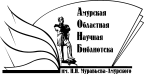 «Амурская областная научная библиотека имени Н.Н. Муравьева-АмурскогоОтдел библиографии и электронных ресурсов